Georgian Bay Hunters and Anglers Inc.    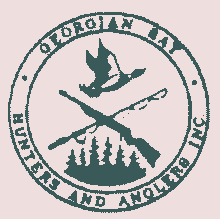 I GIVE MY PLEDGE AS A CANADIAN TO SAVE AND FAITHFULLY DEFEND FROM WASTE, THE NATURAL, RESOURCES OF MY COUNTRY, ITS SOILS AND MINERALS, ITS AIR, WATERS, FORESTS AND WILDLIFE.MIDLAND --- ONTARIOAugust 2016I hate to say it, the summer is half over! So if you’re waiting for that better day to get out there and enjoy the outdoors or be on the water, you better act fast, time is ticking away! Seems like yesterday we were putting the shovels away and now we are looking at Halloween and Christmas items in the stores! With each day passing the club’s Executive remain busy dealing with planning, and executing events, dinners and other activities at our clubhouse. We have also been busy with maintenance of our grounds, ranges, ponds, clubhouse and property. Recently we had to block the snowmobile trail system running through the property. The trail system was being left open, gates have been vandalized to the point of being inoperable and people were trespassing not only on foot but on dirt bikes, atv’s and vehicles. As well these trespassers were causing some damages, leaving their garbage behind and this leaves our club to the potential of liability issues. Our trails remain open for member usage. As well the Executive have been very busy with apply for grants to continue our improvements to the clubhouse, our property and potentially special events. So keep your eyes on the bulletin for upcoming announcements of repairs and events we are planning to keep our clubhouse and our club successful. We hope you enjoy the rest of your summer.Thank you for your support.Certified Hand Gun Holster CourseOn Sat July 09/16 GBHA Club hosted a Certified Hand Gun Holster Course for our members. This course is designed so they could use their holster while out on our gun ranges or while at the MILCUN facility. This was a very interesting program, which gave a person a great deal of confidence, practice and fundamentals on the proper types, usage and safety features of a gun holster. Laminated cards will be dispersed to the participants of the program so that they will be able to show proof of being certified in both facilities. Special thanks go out to  Tori Edwards, Michele and Kevin Vardy for arranging such a program, it is greatly appreciated.Monday Night Pistol NightGBHA Club will be hosting a Monday Night Pistol Night at our outdoor gun range. This event will run each Monday night from 06:00 pm till 8:00 pm. A small fee will be charged for the price of targets. All members are welcomed, with or without the Holster Course. This is a great opportunity to meet new members, learn a few tips on gun use and safety from members who recently took pistol courses at our clubhouse, and perhaps improve your skills. For more information contact Kevin Vardy @ 1-705-686-7593 or email him @ trophyhunter2384@gmail.com. Grass Cutting VolunteersWe are looking for members who would like to come out and cut the grass around the property. Should anyone have children requiring volunteer hours we could help each other out with this. Please notify Bruce Dunn @ 705-528-2709 or gbhaclub@yahoo.caRange Clean UpKen Sweet will be planning a range cleanup/maintenance day Saturday Aug 13, 2016 and will be looking for volunteers. He is looking for volunteers that have and can bring their own trimmers (with saw blades), cutters shovels and racks etc. Please dress appropriately; this will take place rain or shine!  Please contact him to let him know if you are available to volunteer and help out. Please contact Ken Sweet 1-705-527-9949 or @ k.sweet@sympatico.ca.Steak BBQ and Corn RoastWe will be giving chief “Claude” a night off so that all of you can show off your BBQ techniques! That’s right it is time for our annual Steak BBQ and Corn Roast. This event will take place on Wednesday August 17 2016 RAIN OR SHINE! The BBQ pit will be put to flame by 3:00 pm, corn will be ready for 4:30 pm. Show up early so you can pick out your own 10 oz Strip Loin Steak, and find a spot on the BBQ to show off your cooking skills! Tickets will be sold for $20.00 per person, on a first come, first serve basis. There will be no Dinner Meeting this evening. As a fundraiser we will be selling tickets on an 18 lb Turkey, tickets will be sold for 3/$5.00 Volunteers will be needed to help out. To volunteer, contact Bruce Dunn @ 705-528-2709 or email @ gbhaclub@yahoo.ca. BRING YOUR OWN STEAK KNIFE!Constitution and By-Law ChangesSoon it will be time to review out Constitution and By-Laws, should anyone have any changes they would like to submit, please put them on paper and start submitting them for the fall review. Possession and Acquisition License (PAL) program and Hunter Safety Courses These programs will be offered by GBHA on September 10th and 11th 2016. A Restricted Firearms Course will be held Aug 13 2016. All programs will be put on at the clubhouse in the downstairs hall. For more information on this course or upcoming programs, or to enroll contact Greg Edwards @ 705-835-6846.Turkey ShootThe Turkey Shoot scheduled for May was cancelled d/t the weather conditions and has been re-scheduled. GBHA will be hosting the Turkey Shoot on Saturday August 20 2016. Registration will begin at 10:30 am and the Shoot will begin at 1100 am. We will be having 12 and 20 gauge rounds provided for $5.00 per heat, bring your shotguns, some shot guns will be available for usage. No PAL required, gun instructors will be on site. A BBQ lunch and refreshments will be available. Yes, volunteers will be needed. If anyone is interested in volunteering please contact Bruce Dunn @ gbhaclub@yahoo.ca . Please keep an eye on our website calendar should the weather force re-scheduling.THIS IS AN OPEN EVENT AND ALL AGES ARE WELCOMED.Volunteer ChairmanGBHA Executive is looking for a member who would like to take on the task of becoming the Volunteer Chairman. This position would be responsible for rounding up and organizing volunteers from our members and outside sources to help out with tasks at hand. If you feel you would like to step up and take on this position please contact Bruce Dunn @ 705-528-2709 or email gbhaclub@yahoo.caSimcoe County Chapter of Delta Waterfowl Dinner EventThursday, September 15, 2016, Royal Canadian Legion Branch 147, 410 St. Vincent Street 
Barrie, ON L4M 4A6 
Doors Open - 6 PM Dinner - 7 PM         
For More Information Contact: 
Mark Garrett at (705) 220-7358 or email markedwardgarrett@gmail.comDirect link to buy tickets online:	http://deltawaterfowl.bmetrack.com/c/v?e=98A7DC&c=5CBF&t=1&l=1FC3DDCE&email=0A8zjtXDnVZWSyuDGj1SCL02wWvcJy2yiz9Kphw%2B/FU%3D&relid= Monthly BulletinsGBHA would like to thank those who have opted out of having a mailed bulletin; not only is this is a good conservation act but good savings to the club. If you would like to have your name removed from the bulletin mailing list please email us your request @ gbhaclub@yahoo.ca. Your names will remain on our regular mailing list. Bulletins are available on the club’s web site, www.gbhuntersandanglers.com. Woodlot ManagementOur Woodlot Management Chairman Matt Wiessflog has had a couple of volunteers come forth to help out and is still looking for any experienced volunteers to assist in the clearing of trees on our property. He is proposing to mark the trees this fall and then begin clearing in the spring, but would like to set up a team in advance to prepare for this task. Volunteers of all aspects will be appreciated. As well Matt will be looking at the aspect of wood sales. If interested in volunteering please contact Matt Weissflog @ 705-321-6035or email the club @, gbhaclub@yahoo.ca. GBHA now have the large OFAH crests for sale for the price of $15.00 each. Hats are $15.00 each or 2/$25.00, crests are being sold for $5.00 each, vests can be purchase for $45.00 each (comes with a large club crest on the back of vest). These vests are a great way to display your badges and buttons of your achievements. PLEASE NOTE Ken will be getting sample vests made to have on hand at dinner meeting for fitting.  Hats and crests will be sold at the dinner meetings or by contacting Bruce Dunn @ 1-705-534-0632. Vests are available from Ken Sweet @ 705-527-9949GBHA executive would appreciate notification of the passing of any previous and current members so we can pass on our condolences and notifications to our members.Got any unwanted patio stones or plants for gardens. If so, for pick up, please contact Bruce Dunn @ 705-528-2709 or email @ gbhaclub@yahoo.ca GBHA would like to remind the members that, should you have any friends that may be interested in our presentations or coming out for one of our fine meals they are more than welcome to come out and enjoy the evening. We also realize that a presentation may not be of your choice or interest, but please don’t forget that we have a club meeting after the presentation that could be beneficial and supportive for the members to stay and listen to any news, activities and events coming up for the club.Dates to Remember;Restricted PAL August 13/16Steak BBQ and Corn Roast Wed Aug 17/16 (rain or shine)Turkey Shoot Sat Aug 20/16PAL and Hunter Safety Course September 10 &11/16Application periods for 2016 Big Game DrawsControlled Deer – August 1 to August 312016 Big Game Draw ResultsMoose – August 01/16Elk – August 02/16Antlerless Deer – August 08/16Controlled Deer – October 10/162016 Ontario Hunting linkhttps://www.ontario.ca/page/hunting 2016 Fishing linkhttps://www.ontario.ca/page/fishing In the spirit of giving a donation box will be permanently set up In the clubhouse for the local food bank Donations are greatly appreciated by many.Please check out our web site www.gbhuntersandanglers.com for Club news and updates or “like us” on Facebook.Bruce Dunn - Bulletin EditorBuy N SellThis a ‘Buy N Sell’ page for the members. This page is “FREE TO MEMBERS” and will only be in our bulletin as we do not have the space to put this on our web site. Some of us may be looking for or have old gear, i.e., hunting coats, pants, binoculars, fishing rods, boats, even guns that have been sitting around passed down and not sure what to do with them. There are a lot of new members this page could help out when first getting into the sport and put some cash in your pockets! If interested email the club @ gbhaclub@yahoo.ca or bring a hard copy to the dinner meetings. The ad will list the item(s) you wish to sell or want and contact information. This is NOT going to use for regular buy and sell items such as fridges, pool tables etc. Your ad will be put in the next month’s bulletin and run for that month only. If you wish to change or re-submit it into the next month’s bulletin you will have to re-send your email with your ad.Georgian Bay Hunters And Anglers Inc. will NOT be responsible for any transactions between buyers and sellers.BUYERS BEWARE!-------------------------------------------------------------------------------------------------------------------------Remington Model 7600 30-06 Pump. Like new maybe 10 shots fired on a range. Asking $500Remington 887 12G camo. Like new asking $300, 15' Cedar strip canoe never used. Asking $2000Contact Irving at:  irvingandlorna01@hotmail.com or 705-506-0100----------------------------------------------------------------------------------------------------------------------------Smith & Wesson model 57, 41 magnum 152mm barrel , TH , TT , RR , WO  , Pachmayr  grips, original S&W grips (need refinish),$600. I have 2000 plus bullets, brass and dies available. Contact: Richard at rdv@hotmail.ca----------------------------------------------------------------------------------------------------------------------------1. Bushnell Banner Dusk & Dawn Riflescope, 3-9X40 mm, excellent condition. $Asking $75.2. Bushnell Red Dot Scope, 1X30MM. Dot is both red & green. Brand New. Asking $60.3. Gun Guard 2 pistol case. Has dual keyed locks. Hard plastic shell with steel rims.     Egg crate filler is in perfect condition. Meets all regulations. Like new with 2 keys. $65.00  4. Universal Bore Guide by Lyman. Has adapter for AR-15. Never Used. $20.00 Thanks please email me at tony.ruta@sympatico.ca or call (705) 527-1128----------------------------------------------------------------------------------------------------------------------------Wanted: Single Stage Re-loader Press, any unneeded or unwanted fur pelts or fur jackets or coats; antlers (any kind) or odd pieces; feathers, tails or wings for use in native children's crafts. Many thanks in advance. Call Hunter, 705-533-0773 or email hunter-g @rogers.com----------------------------------------------------------------------------------------------------------------------------I am selling a plough for a Polaris ATV. REDUCED was asking $200.00 or BO! Contact Jerry @705-526-5581----------------------------------------------------------------------------------------------------------------------------Savage M93.17 HMR, walnut stock, BSA Sweet 17 scope accutrigger, heavy barrel, comes with bi-pod and 2 box’s ammunition, asking $450.00, Stoeger P350 Uplander pump, 12G 2 3/4 - 3 1/2 28" barrel various chokes including a Turkey choke asking $350, Tokarev TT-33 Semi-Auto pistol
7.62x25 includes 2 mag. Holster and cleaning rod, asking $300 call Marc Groeblacher @ 705-427-6177 or email @ marc.gloeblacher@yahoo.com----------------------------------------------------------------------------------------------------------------------------Women’s Neoprene Redhead Chest waders, Women’s Sized 9, great condition only used a couple of times! Asking $150.00 or best offer, call Courtney Parker @ 705-427-0642----------------------------------------------------------------------------------------------------------------------------Ed Falawka World Famous SpiceIf anyone is interested in Ed Falawka spice please call 705-549-3033----------------------------------------------------------------------------------------------------------------------------RCBS piggyback unit. Has shell plate for .38/357 mag. excellent condition, is second generation, with auto indexing. $150 contact Richard at rdv@hotmail.ca----------------------------------------------------------------------------------------------------------------------------Selling a 12 gauge pump shot gun, asking $175.00, please call for more information. As well I am selling a 2012 Artic Cat ATV 550 “Cruiser” Mint condition, low kms, grey in color, motivated to sell, NOW REDUCED **$6500.00** please contact Peter Patenaude @ 705-526-3506Savage Axis-II .308 black synthetic stock, Bushnell 3-9 factory bore sighted scope ‎. Includes box and a half of ammo, only has 10 rounds down the barrel. Asking $350, call Keith 705-427-2212 or email radar000@rogers.ca----------------------------------------------------------------------------------------------------------------------------I have a Sage rpl 7100 3 piece graphite #7 10’ fly rod with alum case, comes with a leeda reel loaded with 7 weight line.  This is a top quality rod I am asking 350.00 Call Mike at 705 529-9353PLEASE INFORM US OF ANY EDITING REQUIRED OR AD REMOVAL